Как пройдет итоговое сочинение (изложение) в 2021-2022 учебном годуВыпускники 11(12) классов и их родители должны знать о том, как пройдет итоговое сочинение в 2021/22 учебном году. А именно: где и когда состоится испытание, за что могут удалить ученика, когда можно попросить перепроверить сочинение, будет ли идти видеозапись, где и когда можно получить результаты.Основной срок написания итогового сочинения – 1  декабря. Дополнительные сроки – 2 февраля и 4 мая.Итоговое сочинение является допуском к государственной̆ итоговой аттестации (оценка школы-«зачет-незачет») и формой̆ индивидуальных достижений абитуриента (оценка вуза-от 1 до 10 баллов к ЕГЭ, если вуз такое решение принял).С результатами ИС (И) участники могут ознакомиться в образовательных организациях или в местах регистрации на участие в ИС(И). Результат ИС(И) как допуск к ГИА-11 действителен бессрочно.Учет результата сочинения в вузе осуществляется по желанию абитуриента и решению вуза. Итоговое сочинение, в случае представления его при приеме на обучение по программам бакалавриата и программам специалитета, действительно в течение четырех лет, следующих за годом написания такого сочинения.В Ростовской области в целях повышения объективности проведения ИС(И) и уровня доверия граждан к процедурам проведения ИС(И) в 2021-2022 учебном году при проведении ИС(И) в аудиториях проведения будет организовано видеонаблюдение в режиме off-line в соответствии с Порядком проведения и проверки итогового сочинения (изложения) в образовательных организациях на территории Ростовской области", утвержденным приказом Минобразования РО от 15.10.2019 № 772 (в ред. от 29.10.2021).Сколько по времени можно писать итоговое сочинение? Есть ли единое время начала написания сочинения? Чем можно пользоваться во время сочинения? Что запрещается иметь при себе в день проведения итогового сочинения (изложения). Систематизировать сведения поможет памятка. Сохраняйте себе и делитесь с друзьями.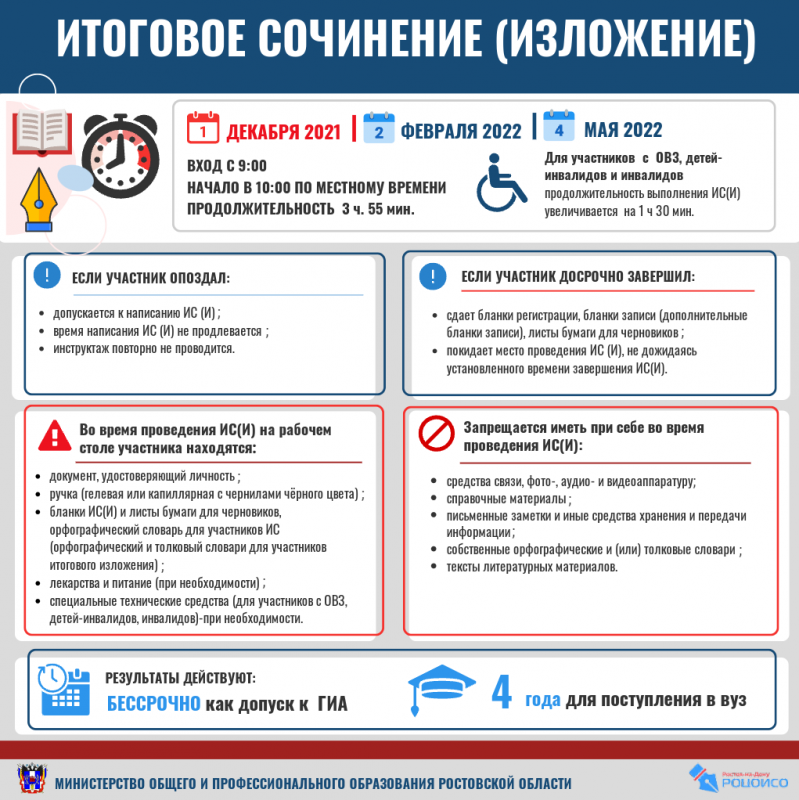 